管理职业化与管理新模式（赢在中层升级版）第二期主讲老师：方永飞（共创会创始人、会长；光华-共创会EMBA教学长；共创资本董事长、天使投资人）授课对象：企业高层管理者时间安排：2021年10月15日9:30至17:00          2021年10月16日9:00至16:00地点安排：待定参课费用：学习卡套票9张/人   现金票4200元/人 人数限制：60课程收益掌握职业化的关键点掌握企业的职业化管理掌握管理的认知思维掌握企业管理者的角色定位 课程大纲  Outline一、企业经营当前面临的形势与考验 企业竞争优势的发展趋势企业当前面临的生死考验，老赛道和新赛道时代已经变了二、职业化认知的关键点课程的关键点：职业化职业化定义：视频解析职业化的重要性案例：海底捞三、职业化团队打造的重要基础——系统化建设系统化是什么地基建设体系化数字化四、体系化的管理工具4R制度执行体系PDCA管理体系联想复盘体系五、管理工具实施的难点：持之以恒聂圣哲的管理哲学管理四句真言职人VS 匠人六、如何成为匠人心流的概念心流产生的情况如何进入心流状态七、三个力和四个“位”愿力能力潜力四个“位”人才评估的334模型八、职人到匠人关键是突破拐点拐点原理荷花效应厚积薄发，有容乃大“容”的哲学意义九、公司需要什么样的人公司常见情况优秀领导角色十、把员工分类区别对待什么才是企业最宝贵的财富好员工的定义把员工分类区别对待的方法记住：凡是影响好员工积极性的决定都是错的！十一、企业的职业化管理企业员工的资产和负债职业化二十宫格职业化三个重要特质十二、做对事情的正确方式作对决定的重要性作对决定的原则：揣着聪明装糊涂系统全面的分析方法做对决策的三方面认识结构主义的认知认知层次和降维打击十三、管理思维认知升级热爱，否则无可救药变革的正解永远对未来充满乐观期待企业可持续发展的两个关键以人为本与优胜劣汰企业需不需要严格的管理十四、优秀企业“新中层”的角色定位角色定位管理人员的四个核心任务正确的看待失败管理者如何对待企业成长过程中的问题？十五、企业改革能否成功的关键中层的立场人际关系成功法则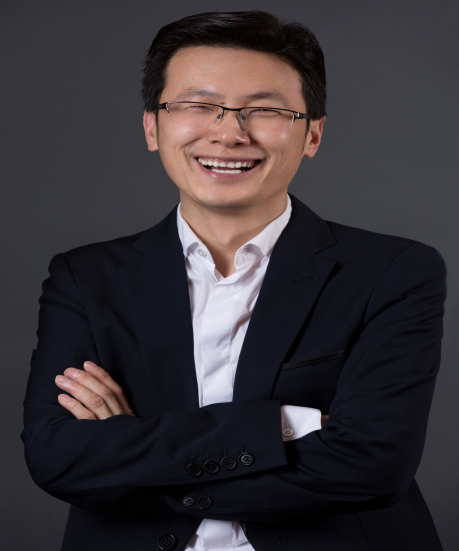 资历背景	股权设计及创新专家、移动互联网驱动企业经营管理创新领域的实践者与推动者共创会创始人、会长；共创会流量联盟首席发起人共创资本董事长 、天使投资人杭州市电商专委会副主任；共同体研习社发起人、原浙江大学主讲教授微学、光华赋能、步步为赢、共同体董事长著作有《赢在中层》、《顶尖销售》、《自组织》、《开放的力量》、《人才大厦》等等授课风格他一直都是一个践行者，孜孜以求引领与实践新商业文明，创办的公司也一直都是小而美的典范，他一直用实践去尝试哪种企业模式最给力！方永飞教授的课嬉笑怒骂，妙趣横生，人称管理界的郭德纲，与外貌无关。他的一席话，一堂课，一即一切。授课经验结合移动互联网，方老师颠覆性的推出了助推中小企业管理系统发展的云管理平台—共同体GTT云管理平台，有效的帮助企业解决了绩效管理和员工职业化发展的两大痛点。同时，GTT也被认为是OA的终结者。课程预告时间：2021年10月22、23日（周五-周六）课题：《企业财务报表分析与舞弊识别》主讲：贾虎（中国注册会计师，国际会计师（AIA））